Global Internship ProgramCompany DescriptionFounded in 2015, KK Fund is an early-stage, Southeast Asia focused venture capital fund backing solid founders in solving fundamental problems facing Southeast Asia. KK Fund is actively seeking to invest in Korean startups with expansion plans into Southeast Asia.KK Fund is currently supporting the Global Accelerating Program from Korean government agencies and Universities by mentoring startups and assisting their international expansion to Southeast Asia.In addition, we work with Singapore Universities such as National University of Singapore (NUS), Nanyang Technological University (NTU) and Singapore Management University (SMU), providing similar support as above.Please find the details of the Internship Program at KK Fund below.Intern's duties and assignmentsGlobal Interns will be involved in actual investment workflow including but not limited to the following:Evaluate investment opportunities by conducting fundamental analysis and engaging with the investment teamConduct research and interpret data to support the investment processPerform industry research and analysis on Korea’s tech startup ecosystem, Korean Startups in SEA, SEA eSports industry, etc. Assist in portfolio company management and reportingInternship Duration: 8 to 12 weeksInternship Type: Unsalaried Full-time or Part-time (8-hours a day on days committed)Location: Korea (Remote work)Hiring: 1-3 interns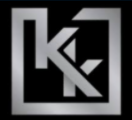 Company NameKK FundKK FundEmailinfo@kkfund.coinfo@kkfund.coWebsitehttp://kkfund.co/http://kkfund.co/Company Address9 Raffles Place #26-01, Republic Plaza,Singapore 0486199 Raffles Place #26-01, Republic Plaza,Singapore 048619Founded in2015No. of Employees1-10